Uzmanlık Öğrencisinin;	Adı-Soyadı				: 	T.C. Kimlik No			: 	Sicil No				:              Sınav Tarihi				:	Eğitim Aldığı Uzmanlık Alanı		: 	Eğitim Aldığı Kurum veya Kurumlar	: SINAV JÜRİSİ				          Puan OrtalamasıUzmanlık öğrencisi, uzmanlık eğitimini bitirme sınavında, başarılı/başarısız olmuştur.Bu tutanak toplam  sayfadır.YAN DAL UZMANLIK EĞİTİMİNİ BİTİRME SINAVI TUTANAĞI (2)	Aşağıdaki alanı Mesleki Bilgi Sınavında sorulan sorular ile verilen cevapları not almak için kullanınız.	Gerekirse bu sayfa çoğaltılarak kullanılabilir.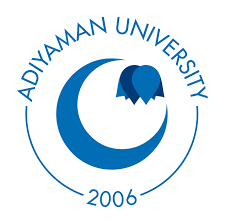 T.C.ADIYAMAN ÜNİVERSİTESİTIP FAKÜLTESİONLİNE YAN DAL UZMANLIK SINAV TUTANAĞI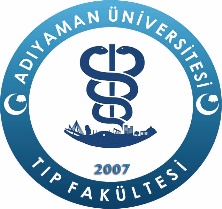 Jüri ÜyeleriAdı ve SoyadıUzmanlık AlanıSınav Puanı Sınav Puanı Jüri ÜyeleriAdı ve SoyadıUzmanlık AlanıMesleki BilgiUygulama ve BeceriBaşkanKâtip ÜyeÜyeÜyeÜyeT.C.ADIYAMAN ÜNİVERSİTESİTIP FAKÜLTESİONLİNE YAN DAL UZMANLIK SINAV TUTANAĞI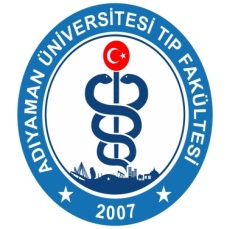 